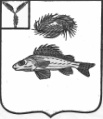 СОВЕТДЕКАБРИСТСКОГО МУНИЦИПАЛЬНОГО ОБРАЗОВАНИЯЕРШОВСКОГО РАЙОНА САРАТОВСКОЙ ОБЛАСТИРЕШЕНИЕот 09.01.2018 г.									№ 31-85«О внесении изменений и дополненийв решение Совета от 19.12.2016 г. № 8-30«Об утверждении Положения «Об оплатетруда и материальном стимулированииработников органов местного самоуправления,замещающих должности, не являющимидолжностями муниципальной службы»»	В соответствии со ст. 37 ФЗ № 131-ФЗ «Об общих принципах организации местного самоуправления в РФ», руководствуясь Федеральным законом от 28.12.2017 г. № 421-ФЗ «О внесении изменений в отдельные законодательные акты Российской Федерации в части повышения минимального размера оплаты труда до прожиточного минимума трудоспособного населения», Совет Декабристского МОРЕШИЛ:Внести в решение Совета Декабристского МО от 19.12.2016 г. № 8-30 «Об утверждении Положения «Об оплате труда и материальном стимулировании работников органов местного самоуправления, замещающих должности, не являющими должностями муниципальной службы»», а именно изложить приложение к Положению в новой редакции, согласно приложению.Настоящее Решение вступает в силу с момента принятия.Глава Декабристского МО						/Полещук М.А./Приложение к решениюСовета Декабристского МОот 09.01.2018 г. № 31-85Приложение к Положению об оплате труда работников администрации Декабристского муниципального образования Ершовского муниципального района Саратовской областиРазмеры должностных окладов работников,органов местного самоуправления, замещающих должности, не являющими должностями муниципальной службыГлава Декабристского МО 						/Полещук М.А./№ п/пНаименование профессииРазмер должностного оклада(рублей)1.Специалист ВУС3330,00